       Vocabulary Learning Homework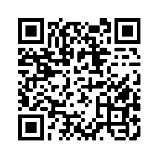 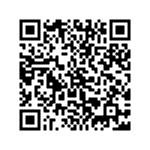       Year 8 German – Term 3.1 Week 6Part 1: Practise on Quizlet for 15 minutes. Do the following tasks: Write (both translating into English and into German); Spell (hear & type); Test (all questions).Parts 2-4 will take about 15 minutes. Part 2: Listen and repeat the word, then spell it in German, then write it in English. Access your audio file here (or scan the QR code above).	Part 3a) Associations: Click on the box next to the word that is most closely connected with the word in bold.Part 3b) Antonyms: Click on the box next to the word that has the opposite meaning to the word in bold.
Part 3c) Word substitution: Click on the box next to all of the words that could replace the word in bold to form a grammatically correct sentence with a sensible meaning.Part 4: Speaking
Before you start Part 4, go to: vocaroo.com. It will open in a new tab. Click the red record button, then come back to this list of words.Say the German for the words below. Remember to say the word for ‘the’ if needed.Now go back to the Vocaroo window. Click on the red button. Click on "Save & Share". Copy & paste the URL for your Vocaroo recording here:Spell itWrite it in EnglishSpell itWrite it in English1728394105116121) das Gefühl3) die Kostenbekanntversuchenversteckendie Stundedas Kleidteilenetwadu sollst2) die Universität4) der Baumdas Gebäudelachendas Glasder Rocksollendas Feldder Fehlerder Teil1) hinter3) reichnebeneinfachvorbekanntetwakostendie Nähearm2) jung4) ausaltengalleinhellvorgenaualles1) Er ist ein bekannter Sänger.4) Ist das die neue Seite?bestekurzereicherdunklenwenigweißeguternächsten2) Was für ein großes Gebäude!5) Ich wohne in der Nähe.Feldeinem SchlossBaumSchottland Kostendie UniversitätBildHaus3) Das ist ein alter Teil.6) Es ist neben der Universität.neuehinterhellernichtschönesaltbequemvor1page, side7out/ out of, from2field8part3university9in front of, before, ago4well-known, famous10tree5building11vicinity, nearby area6behind12next to, beside